Jak czytać plan zajęć?Na planie znajdują się 3 kategorie zajęć: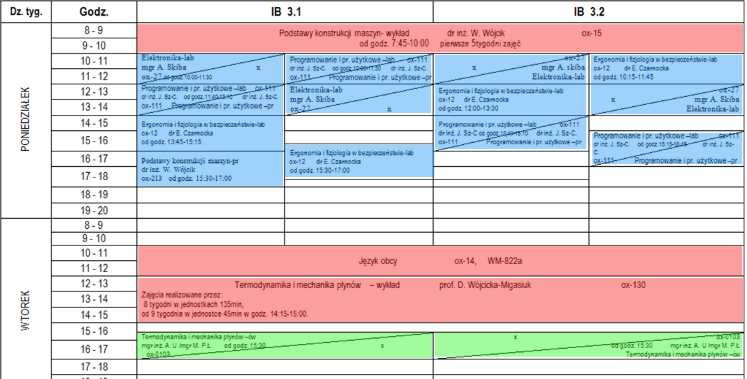 wykłady,ćwiczenia,laboratoria/projekt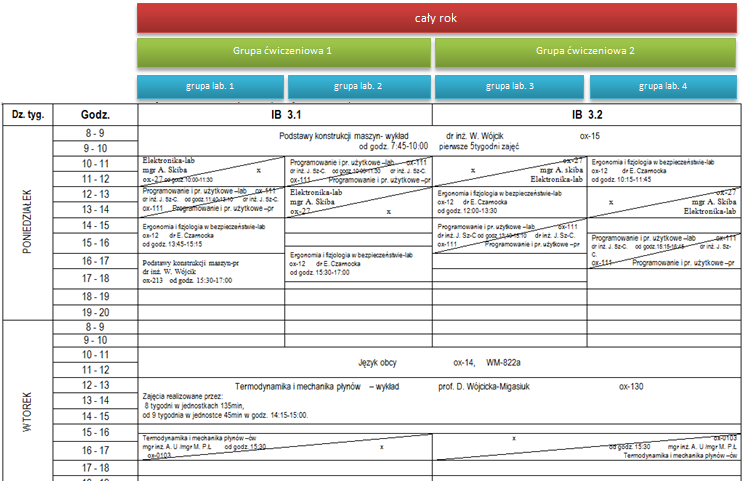 Studenci z danego roku podzieleni są na małe grupy laboratoryjne (maks. 15 osób w jednej).Jedna grupa ćwiczeniowa składa się z kilku grup laboratoryjnych.Nazwa grupy ćwiczeniowej to KIERUNEK semestr.numer_grupy(np. IB 3.2)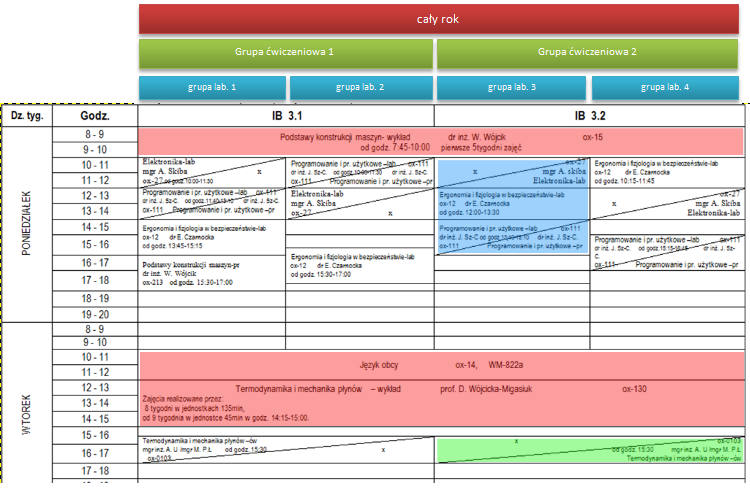 Plan czytamy pionowo – jeśli jesteś w grupie laboratoryjnej nr 3, chodzisz na wszystkie zajęcia, które są w trzeciej ćwiartce planu. Na planie przykładowym będą to zajęcia zaznaczone kolorami.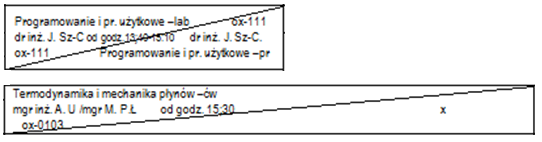 Pola przekreślone oznaczają, że zajęcia odbywają się co 2 tygodnie. W lewym górnym rogu są zajęcia odbywające się w I tygodniu, natomiast w prawym dolnym rogu znajdują się zajęcia odbywające się w II tygodniu. „X” lub po prostu puste pole oznacza, że w odpowiednim tygodniu masz w tym czasie wolne. Terminarz tygodni znajdziesz na podstronie z planami zajęć (wpt.pollub.pl/pl/studenci/rozklady-zajec).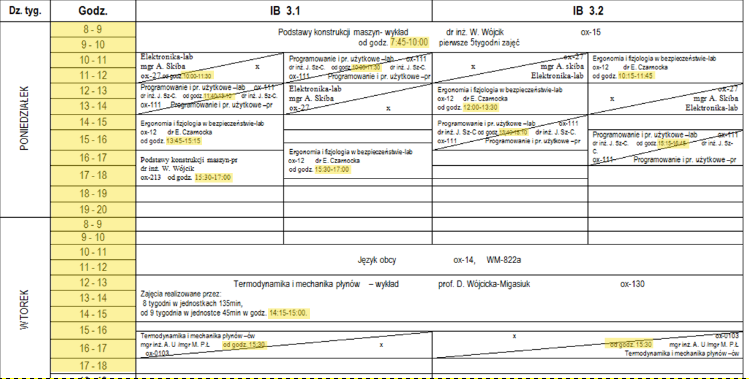 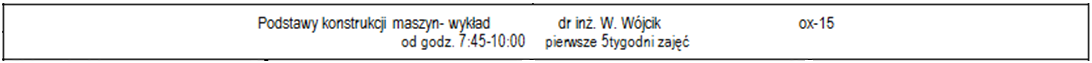 W każdym okienku jest podany tytuł przedmiotu, jego rodzaj (ćw – ćwiczenia, lab – laboratoria, pr – projekt, wykład), nazwisko prowadzącego oraz numer sali (np. ox-15). Opcjonalnie są podane niestandardowe godziny trwania zajęć czy też czas, w jakim będą się odbywać (np. pierwsze 5 tygodni zajęć).